Happy Xmas (War is Over)John Lennon & Yoko Ono 1971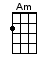 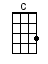 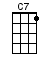 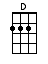 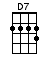 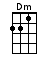 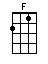 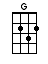 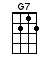 6/8 TIME means / 1 2 3 4 5 6 / or                             / 1       2       / INTRO:  / 1 2 / 1 2 / [G] / [G]So this is [G] Christmas[G] And what have you [Am] done?[Am] Another year [D] over[D] And a new one just be-[G]gun[G] And [G7] so this is [C] Christmas[C] I hope you have [Dm] fun[Dm] The near and the [G] dear ones[G] The old and the [C] young[C] A [C7] very, merry [F] Christmas[F] And a happy New [G] Year[G] Let’s hope it’s a [Dm] good one[F] Without any [C] fear< TWO PARTS TOGETHER >[D] And [D7] so this is [G] Christmas                                          (War is[G] For weak and for [Am] strong       over)                         (If you[Am] The rich and the [D] poor ones          want it)                 (War is[D] The road is so [G] long        over)                  (Now)[G] And [G7] so happy [C] Christmas                                          (War is[C] For black and for [Dm] white      over)                         (If you[Dm] For yellow and [G] red ones         want it)               (War is[G] Let’s stop all the [C] fight       over)                     (Now)[C] A [C7] very, merry [F] Christmas[F] And a happy New [G] Year[G] Let’s hope it’s a [Dm] good one[F] Without any [C] fear< TWO PARTS TOGETHER >[D] And [D7] so this is [G] Christmas                                          (War is[G] And what have we [Am] done?       over)                            (If you[Am] Another year [D] over          want it)              (War is[D] And a new one just be-[G]gun       over)                              (Now)[G] And [G7] so happy [C] Christmas                                          (War is[C] We hope you have [Dm] fun       over)                            (If you[Dm] The near and the [G] dear ones          want it)                  (War is[G] The old and the [C] young      over)                     (Now)[C] A [C7] very, merry [F] Christmas[F] And a happy New [G] Year[G] Let’s hope it’s a [Dm] good one[F] Without any [C] fear [D][G] War is over[Am] If you want it[D] War is over[G] Now-ow-ow-[G]owwww.bytownukulele.ca